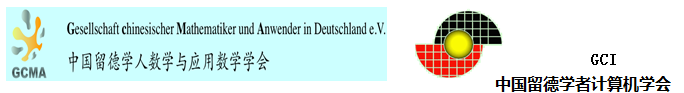 中国留德学者计算机学会与中国留德学人数学与应用数学学会2015年年会征文启事2015年11月21至22日德国巴德赫尔阿伯 中国留德学者计算机学会 (GCI)(www.gci-online.de)中国留德学人数学与应用数学学会(GCMA) (www.gcma-ev.de)联合主办 中国驻德使馆教育处 (www.de-moe.edu.cn)赞助　　随着整个世界电子化和交互化程度的日益提高，大数据、云存储和计算、移动通讯、工业化标准四点零和信息安全保护等技术蓬勃发展，不仅在计算机领域、而且在生产和科研领域都得到了日益广泛的应用。数学和信息技术在整个世界的电子化和交互化过程中扮演了奠基性的角色，起到了非常重要的作用。边缘科学和交叉科学的进一步发展，使得越来越多的研究课题不再局限于某一个单一领域。作为在德攻尖的中国学生和学者，如何跨出自己钻研的单一领域，开启更加广阔的科学之门，已经日益成为向前突破的目标和思潮。依据相互交流，相互学习，相互探讨的理念，中国留德学者计算机学会(GCI)和中国留德学人数学与应用数学学会(GCMA)将于2015年11月21至22日在德国南部秀美的旅游休闲胜地巴德赫尔阿伯(Bad Herrenalb)联合举办2015年学术交流年会。本次学术交流会议将紧密围绕大数据技术和工业4.0，深入探讨信息技术和数学在其中的作用和潜能，了解和展望这些技术的发展趋势，了解和拓宽这些技术的应用。特此邀请留德校友，行业专家学者，邀请在德国政府管理机构、大学、科研机构和企业人士进行计算机、数学以及其交叉、交互、应用等领域的专题讨论。会议组委会热诚也邀请广大留德专家学者、学生、企业界人士及各界朋友踊跃投稿积极报名参加。　　Bad Herrenalb 位于黑森林，是疗养胜地，距离Karlsruhe不到30公里，有公共交通可直达。更多信息请见附件Hausprospekt。重要日期：寄报告摘要的截止日期： 2015年11月1日报名日期：报名从即日起到2015年11月5日报满为止 投稿：　　每个报告者应提交一份1至3页的摘要(参考“投稿指南”)或论文原文。它们可以用中文或英文书写并将在会议录及两家主办者网页上发表。请投稿者于11月1日前把论文或摘要以微软Word DOC的形式电邮给温鑫先生：wenxin369@googlemail.com。给数学学会的投稿请同时发送到陈琪先生处：chen_chitty@hotmail.com。报名：如您意在参加会议，请填写报名表A，见附件, 请于2015年11月5日前发送至温鑫先生处：wenxin369@googlemail.com（计算机学会）。数学学会的报名者请同时将报名表发送李泽旌女士处：lizejing525@hotmail.com 。如您报名且提交报告，请填写附件A, 并请于2015年11月1日前发送温鑫先生：wenxin369@googlemail.com和陈琪先生处：chen_chitty@hotmail.com (数学学会)。请愿意加入中国留德学者计算机学会的报名者填写附件 B：中国留德学者计算机学会入会申请表。请愿意加入中国留德学人数学于应用数学学会的报名者填写附件C：中国留德学人数学与应用数学学会入会申请表。报告：　　报告的语言是中文或英语。一般报告的时间为:第一天大会报告30分钟。第二天学术报告20分钟（计算机学会，一般为15分钟报告，5分钟提问）或30分钟（数学学会，一般为25分钟报告，5分钟提问）。报告的投影片可用中文或英文书写。推荐使用微软PowerPoint。会议将提供视频投影仪。会议日程: 2015年11月21日 周六致欢迎词10:00-13:30报到14:00-14:05主持人致欢迎词并介绍出席会议的嘉宾14:05-14:30嘉宾致辞年会报告部分 一14点30分 报告1：宋志伟博士：Digital Intelligence meets Digital Business15点00分 报告2：朱宾：基于大数据分析的欧洲旅游目的地资源管理15点30分 报告3：瞿承超先生：基于轮廓匹配的三维人脸重构 (Adaptive Contour Fitting for Pose-Invariant 3D Face Shape Reconstruction)16点00分 休息，合影年会报告部分 二16点30分 报告4：SAP 总部高级方案架构师 吕智先生：工业 4.0：后面的故事17点00分 报告5：Oracle自然语言技术部负责人Jan Van Sas：The story of Industry 4.017点30分 报告6：华颍冰：Semantics in industry 4.018点00分 休会18点30分 晚餐20点00分	中国留德学者计算机学会理事会议		中国留德学人数学与应用数学学会理事会议2015年11月22日 周日专业研讨会报告  计算机领域专场09点30分 报告GCI/7：李立：计算机学会年度工作报告 09点45分 报告GCI/8：黄惠燕：计算机学会财务报告 09点50分 报告GCI/9：苗川先生：The Big Data Problem in DAQ Systems 10点10分 报告GCI/10：陈奡师：     全生命周期优化管理--数量优化技术在地产和新能源的应用10点30分 休息10点50分 报告GCI/11：陆天祥博士：The giants in the history of computer science11点10分 报告GCI/12：丁文进先生：Computer-based design of porous/particle materials via network models11点30分 报告GCI/13：张磊先生：基于知识库的跨语种语义标注和搜索11点50分 报告GCI/14：刘彪博士：汽车电子控制器软件的基于模型设计和源代码自动生成12点10分 研讨会结束专业研讨会报告  数学领域专场09点30分 中国留德学人数学与应用数学学会2015年成员大会 10点00分 报告GCMA/7：陈琪博士、张耀坤博士：                       数字转换的前景和大数据的若干具体应用10点30分 休息10点50分 报告GCMA/8：Prof. Dr. Ing. habil. Björn Hein：EU Projekt “SkillPro” und neue Sensorik für intelligente Roboter11点20分 报告GCMA/9：刘涛博士：自动识别技术的应用与大数据管理11点50分 报告GCMA/10：黄惠燕：大数据：专利搜索中的文本挖掘12点10分 研讨会结束12点30分 午餐 14:00    年会结束会议和住宿地点：更多信息请见附件Hausprospekt和视频：https://www.youtube.com/watch?v=-n5afNy63Ac Haus der Kirche Evangelische Akademie Baden Doblerstr. 51, 76332 Bad HerrenalbTelefon (07083) 928-0, Fax (07083) 928-601 http://www.ev-akademie-baden.de/haus Email: hausderkirche@hdk.ekiba.de会议费用：会议报名免费。会议酒店双人间每人每晚40欧元，单人间每晚54欧元。3岁以下的孩子15欧元，10岁以下的孩子半价，16岁以下的孩子75折。16岁以下的小孩可以住大人房间，加床数目有限。16以上的小孩与大人的费用一样。费用已包括了自助早餐、服务等费用及增值税。11月21日自助晚餐10欧元，11月22日中午自助餐11欧元。3岁以下的孩子免费，10岁以下的孩子半价，16岁以下的孩子75折。16岁以上的小孩与大人的费用一样。会议期间的咖啡、茶水和糕点费7欧元。不参加会议的孩子不收费。对于不住宿的会议参加者统一收费30欧元。费用中包括11月22日Brezel早餐、午餐和服务等费用及增值税。整个会议期间的其它饮料（包括晚会、就餐和客房）费用自理。对于计算机学会会员的补助：　　根据中国留德学者计算机学会相关规定,本次会议给报告人补助11月21日晚的双人间一个床位、11月21日自助晚餐、11月22日自助午餐、会议期间的咖啡、茶水和糕点费。单人间差价自理。对于没有公车和不能报销路费的报告者补助2等铁路的车票或每公里0.20欧元的汽油费，距离400公里以内的补助不能超过70欧，距离400公里以上的补助不能超过110欧。　　对于计算机学会的正式会员补助11月21日晚的双人间一个床位、11月21日自助晚餐、11月22日自助午餐、会议期间的咖啡、茶水和糕点费。路费和单人间差价自理。对于其他按时报名的参会人员，补助11月21日自助晚餐、11月22日自助午餐、会议期间的咖啡、茶水和糕点费。住宿和路费自理。为了节省当天的报名工作，请要单人间的和不是计算机学会或数学学会正式会员的与会者于会议前11月15日把酒店费用汇到下述会议帐户并在转帐单上注明“Hotelkosten für GCI2015”字样和姓名：户主：GCI E.V. IBAN: DE70661900000010406366 ，SWIFT:GENODE61KA1银行：Volksbank Karlsruhe。预付款数目：报告者和计算机学会正式会员的单人间每位14欧元，其他与会者单人间54欧元，双人间一个床位40欧元。到时候费用没到帐户的订房没有保证。对于数学学会会员的补助：　　数学学会对在11月22日于数学领域专场做报告的非计算机学会的会员，补助当天的午餐费11欧元。数学学会其它的补助事项还未完全确定，会根据学会的账户情况做调整，尽可能地提高补助额度。　　预付款：请要在会议宾馆住宿的、非计算机学会的数学学会的正式会员，于11月15日前住宿费用（54欧元单人间费用，或者40欧元双人间的一个床位费用）汇到下述会议帐户并在转帐单上注明“Hotelkosten für GCMA2015”：Kontoinhaber: GCMA e.V.Kreditinstitut: Südwestbank KarlsruheKontonummer: 407 98 50 00Bankleitzahl(BLZ): 600 907 00IBAN: DE64 6009 0700 0407 9850 00BIC: SWBSDESS中国留德学者计算机学会理事会中国留德学人数学与应用数学学会理事会2015年08月30日附件 A：“中国留德学者计算机学会与中国留德学人数学与应用数学学会2015年年会“报名表附件 B：中国留德学者计算机学会入会申请Huiyan HuangGesellschaft Chinesischer Informatiker in Deutschland e.V.An der Trift 11, 76149, KarlsruheFax: 06101 984425huanghuiyan@gmail.com						Antrag auf formale MitgliedschaftHiermit beantrage ich [ ]  Frau [ ] Herr													(Name)		                 Studierende(r)         (chinesischer Name)				(Straße, Hausnummer)				(PLZ, Wohnort)						(Email)					(Telefon)			(Fax)die formale Mitgliedschaft im Gesellschaft Chinesischer Informatiker e.V.Ich verpflichte mich, jährlich den Mitgliedsbeitrag per Lastschrifteinzug.Kontoinhaber: 				, Kontonummer: 				BLZ: 						, Institut: 					zu zahlen.Die Austrittserklärung des formalen Mitgliedes erfolgt durch eine schriftliche Erklärung an den Vorstand von GCI. Der Austritt wird zum Ende des Monats, in dem die Austrittserklärung erfolgt, wirksam. 		(Ort, Datum)						(Unterschrift)附件C：中国留德学人数学与应用数学学会入会申请表Antrag auf Mitgliedschaft in der „Gesellschaft chinesischer Mathematiker und Anwender in Deutschland“ e.V.Name, Vorname: ______________________________________________Chinesischer Name: ____________________________________________Geburtsdatum: ________________________________________________Straße, Hausnummer:  __________________________________________PLZ, Wohnort: ________________________________________________E-Mail: ______________________________________________________Telefon: _____________________________________________________Handy *:  ____________________________________________________Beruf und Forschungs-/Arbeitsgebiet *: ____________________________ ____________________________________________________________(*) freiwillige AngabenAuf der Grundlage der Satzung des Vereins beantrage ich hiermit die Mitgliedschaft (□aktives Mitglied     □Fördermitglied) in der Gesellschaft chinesischer Mathematiker und Anwender in Deutschland e.V..___________________________		_______________________Datum, Ort						Unterschrift中文姓名德文姓名（取钥匙用）性别电邮双人间一床位或单间已填入会申请的协会（GCI、GCMA或无）如是小孩，出生日期双人间的合住人jedes studierende formale Mitglied 5 Euro/Jahrjedes andere formale Mitglied10 Euro/JahrGCMA e.V.c/o Dr. Qi ChenGerda-Krüger-Nieland-Str. 376149 Karlsruhe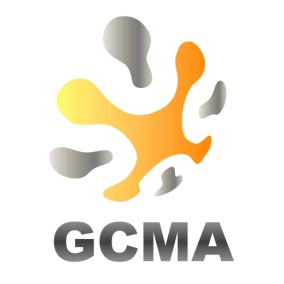 